Примерный вариант КИМа для поступающих  в 6 класс1.  Тип 1 № 4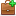 Перепишите текст 1, раскрывая скобки, вставляя, где это необходимо, пропущенные буквы и знаки препинания.Текст 1В тундр..  — в..сна. Со..нце дружески подмигива..т, посылая луч.. света из-под ни..ких обл..ков. Звенят большие(3) и малые руч..и со стоном взламывают..ся р..чушки в г..рах.Вода всюду(1). Ступ..ш.. ногой в мох  — и мох сочит..ся. Трон..ш.. мшист..ю коч..ку  — и сверху появит..ся вода. Стан..ш.. ногой на л..док  — и из-под л..дка брызн..т вода. Сейчас вся тундра это разр..стающееся б..лото. Оно ж..вёт в..хлипыва..т под с..погами. Оно мя..кое, п..крыто ж..лтой прошлогодн..й тра..кой и в..сенним мхом, похож..м на ц..плячий пух.В..сна ро(б/п)ко вход..т в тундру оглядыва..т..ся(4). Вдруг зам..рает(2) под напором х..лодного ветра но (не)останавлива..т..ся а идёт дальше.2.  Тип 2 № 5Выполните обозначенные цифрами в тексте к заданию 1 виды анализа слова, словосочетания, предложения:(1)  — фонетический анализ;(2)  — морфемный анализ;(3)  — морфологический анализ;(4)  — синтаксический анализ предложения.3.  Тип 3 № 30Поставьте знак ударения в следующих словах:документ, цемент, руководить, каучук4.  Тип 4 № 67Над каждым словом напишите, какой частью речи оно является. Запишите, какие из известных Вам частей речи отсутствуют в предложении.У костра на траве спала собака пастуха.5.  Тип 5 № 20Выпишите предложение с прямой речью. (Знаки препинания не расставлены.) Расставьте необходимые знаки препинания. Составьте схему предложения.1)  По словам медсестры Ивану Петровичу прописали строгую диету2)  Мама попросила, чтобы я на обратном пути забежал в магазин3)  Ольга Петровна сказала Анечка уже купила новые сапожки на зиму4)  Когда будет контрольная по математике Любовь Ивановна6.  Тип 6 № 69Выпишите предложение, в котором необходимо поставить запятую/запятые. (Знаки препинания внутри предложений не расставлены.) Напишите, на каком основании Вы сделали свой выбор.1)  Собаки разом поднялись и с лаем ринулись прочь.2)  Павел бросил горсть сухих сучьев на огонь.3)  Мальчики засмеялись и приумолкли на мгновенье.4)  А где же ты Федя лешего видал?7.  Тип 7 № 118Выпишите предложение, в котором необходимо поставить запятую. (Знаки препинания внутри предложений не расставлены.) Напишите, на каком основании Вы сделали свой выбор.1)  В лесу и на полях всё было занесено снегом2)  Я стал посещать музеи и читать книги3)  В Сибири я любовался дремучими лесами и бездонными озёрами4)  Пошёл дождь и озеро покрылось пузырями от капель8.  Тип 8 № 23Определите и запишите основную мысль текста.Прочитайте текст 2 и выполните задания 8—12.Текст 2(1)Мы не знали. как поймать этого кота. (2)Он воровал всё: рыбу, мясо, сметану и хлеб. (3)Наконец нам повезло. (4)Он на наших глазах, глядя на нас, украл со стола кусок колбасы и полез с добычей на березу. (5)Мы начали трясти берёзу. (6)Кот решился на отчаянный поступок. (7)С воем он сорвался с берёзы и залез в единственный узкий лаз под домом. (8)Выхода оттуда не было.(9)На помощь был вызван Лёнька. (10)Лёнька славился бесстрашием и ловкостью. (11)Ему поручили вытащить кота из-под дома. (12)Вскоре Лёнька схватил кота за шиворот и поднял над землёй.(13)Это оказался тощий, огненно-рыжий кот-беспризорник. (14)Рассмотрев кота, Рувим задумчиво спросил: «Что же с ним делать?»(15)«Выдрать!»  — сказал я.(16)Лёнька сказал: «А вы попробуйте его накормить как следует  — тут лаской надо»(17)Мы втащили кота в чулан и дали ему замечательный ужин: жареную свинину, творожники и сметану. (18)Кот ел больше часа. (19)Он вышел из чулана пошатываясь и сел на пороге. (20)Потом он долго фыркал и тёрся головой о пол. (21)Это‚ очевидно, должно было обозначать веселье. (22)Потом кот растянулся у печки и мирно захрапел.(23)С этого дня он у нас прижился и перестал воровать.(По К. Г. Паустовскому)9.  Тип 9 № 24Какие факты, по мнению автора текста, свидетельствуют о том, что кот-беспризорник обладал решительным характером? Запишите ответ.10.  Тип 10 № 13Определите, какой функционально-смысловой тип речи представлен в предложениях 5—7 текста. Запишите ответ.11.  Тип 11 № 14В предложениях 3—6 найдите слово со значением «смелый до безрассудности». Выпишите это слово.12.  Тип 12 № 15В предложениях 6—10 найдите антоним к слову «трусость» и выпишите его.